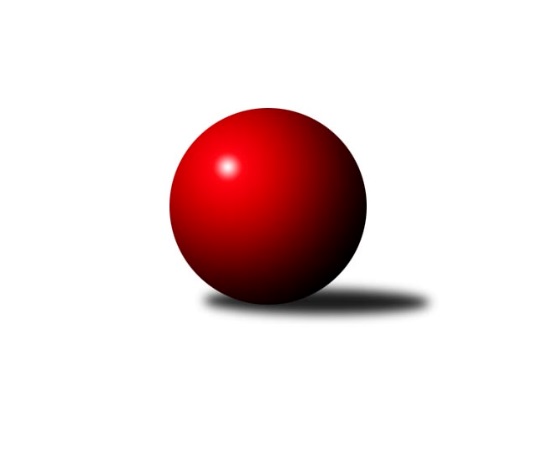 Č.4Ročník 2020/2021	15.8.2024 2. KLM A 2020/2021Statistika 4. kolaTabulka družstev:		družstvo	záp	výh	rem	proh	skore	sety	průměr	body	plné	dorážka	chyby	1.	KK Kosmonosy	4	2	1	1	20.0 : 12.0 	(56.5 : 39.5)	3316	5	2177	1139	24.5	2.	TJ Červený Kostelec	2	2	0	0	12.0 : 4.0 	(32.0 : 16.0)	3421	4	2272	1149	21	3.	KK SDS Sadská	2	2	0	0	12.0 : 4.0 	(27.5 : 20.5)	3375	4	2225	1150	19.5	4.	TJ Slovan Karlovy Vary	2	2	0	0	11.0 : 5.0 	(27.5 : 20.5)	3328	4	2224	1105	26.5	5.	Kuželky Aš	3	2	0	1	15.0 : 9.0 	(37.0 : 35.0)	3297	4	2226	1071	26.7	6.	TJ Sokol Duchcov	3	2	0	1	14.0 : 10.0 	(37.0 : 35.0)	3389	4	2245	1145	28	7.	SKK Bohušovice	3	1	1	1	13.0 : 11.0 	(38.0 : 34.0)	3223	3	2175	1049	32	8.	TJ Sokol Kdyně	3	1	0	2	13.0 : 11.0 	(38.5 : 33.5)	3365	2	2264	1101	25	9.	Vltavan Loučovice	3	1	0	2	9.0 : 15.0 	(34.0 : 38.0)	3267	2	2214	1053	37	10.	TJ Lomnice	3	0	1	2	6.0 : 18.0 	(25.5 : 46.5)	3196	1	2147	1049	29.3	11.	TJ Sokol Tehovec	4	0	1	3	9.0 : 23.0 	(39.5 : 56.5)	3316	1	2215	1102	27	12.	SKK Jičín	2	0	0	2	2.0 : 14.0 	(15.0 : 33.0)	3199	0	2171	1028	38Tabulka doma:		družstvo	záp	výh	rem	proh	skore	sety	průměr	body	maximum	minimum	1.	TJ Červený Kostelec	2	2	0	0	12.0 : 4.0 	(32.0 : 16.0)	3421	4	3450	3392	2.	TJ Sokol Duchcov	3	2	0	1	14.0 : 10.0 	(37.0 : 35.0)	3389	4	3481	3294	3.	KK SDS Sadská	1	1	0	0	7.0 : 1.0 	(15.5 : 8.5)	3368	2	3368	3368	4.	TJ Slovan Karlovy Vary	1	1	0	0	5.0 : 3.0 	(13.5 : 10.5)	3378	2	3378	3378	5.	TJ Sokol Kdyně	2	1	0	1	10.0 : 6.0 	(28.5 : 19.5)	3379	2	3421	3336	6.	KK Kosmonosy	1	0	1	0	4.0 : 4.0 	(12.0 : 12.0)	3285	1	3285	3285	7.	TJ Sokol Tehovec	2	0	1	1	5.0 : 11.0 	(16.5 : 31.5)	3335	1	3409	3260	8.	Kuželky Aš	1	0	0	1	3.0 : 5.0 	(12.0 : 12.0)	3377	0	3377	3377	9.	Vltavan Loučovice	1	0	0	1	2.0 : 6.0 	(11.5 : 12.5)	3145	0	3145	3145	10.	SKK Jičín	1	0	0	1	2.0 : 6.0 	(10.0 : 14.0)	3207	0	3207	3207	11.	SKK Bohušovice	1	0	0	1	2.0 : 6.0 	(8.5 : 15.5)	3134	0	3134	3134	12.	TJ Lomnice	1	0	0	1	1.0 : 7.0 	(7.5 : 16.5)	3045	0	3045	3045Tabulka venku:		družstvo	záp	výh	rem	proh	skore	sety	průměr	body	maximum	minimum	1.	Kuželky Aš	2	2	0	0	12.0 : 4.0 	(25.0 : 23.0)	3257	4	3343	3171	2.	KK Kosmonosy	3	2	0	1	16.0 : 8.0 	(44.5 : 27.5)	3327	4	3495	3232	3.	SKK Bohušovice	2	1	1	0	11.0 : 5.0 	(29.5 : 18.5)	3268	3	3407	3129	4.	TJ Slovan Karlovy Vary	1	1	0	0	6.0 : 2.0 	(14.0 : 10.0)	3278	2	3278	3278	5.	KK SDS Sadská	1	1	0	0	5.0 : 3.0 	(12.0 : 12.0)	3382	2	3382	3382	6.	Vltavan Loučovice	2	1	0	1	7.0 : 9.0 	(22.5 : 25.5)	3328	2	3356	3299	7.	TJ Lomnice	2	0	1	1	5.0 : 11.0 	(18.0 : 30.0)	3272	1	3285	3259	8.	TJ Sokol Duchcov	0	0	0	0	0.0 : 0.0 	(0.0 : 0.0)	0	0	0	0	9.	TJ Červený Kostelec	0	0	0	0	0.0 : 0.0 	(0.0 : 0.0)	0	0	0	0	10.	TJ Sokol Kdyně	1	0	0	1	3.0 : 5.0 	(10.0 : 14.0)	3351	0	3351	3351	11.	SKK Jičín	1	0	0	1	0.0 : 8.0 	(5.0 : 19.0)	3190	0	3190	3190	12.	TJ Sokol Tehovec	2	0	0	2	4.0 : 12.0 	(23.0 : 25.0)	3307	0	3330	3284Tabulka podzimní části:		družstvo	záp	výh	rem	proh	skore	sety	průměr	body	doma	venku	1.	KK Kosmonosy	4	2	1	1	20.0 : 12.0 	(56.5 : 39.5)	3316	5 	0 	1 	0 	2 	0 	1	2.	TJ Červený Kostelec	2	2	0	0	12.0 : 4.0 	(32.0 : 16.0)	3421	4 	2 	0 	0 	0 	0 	0	3.	KK SDS Sadská	2	2	0	0	12.0 : 4.0 	(27.5 : 20.5)	3375	4 	1 	0 	0 	1 	0 	0	4.	TJ Slovan Karlovy Vary	2	2	0	0	11.0 : 5.0 	(27.5 : 20.5)	3328	4 	1 	0 	0 	1 	0 	0	5.	Kuželky Aš	3	2	0	1	15.0 : 9.0 	(37.0 : 35.0)	3297	4 	0 	0 	1 	2 	0 	0	6.	TJ Sokol Duchcov	3	2	0	1	14.0 : 10.0 	(37.0 : 35.0)	3389	4 	2 	0 	1 	0 	0 	0	7.	SKK Bohušovice	3	1	1	1	13.0 : 11.0 	(38.0 : 34.0)	3223	3 	0 	0 	1 	1 	1 	0	8.	TJ Sokol Kdyně	3	1	0	2	13.0 : 11.0 	(38.5 : 33.5)	3365	2 	1 	0 	1 	0 	0 	1	9.	Vltavan Loučovice	3	1	0	2	9.0 : 15.0 	(34.0 : 38.0)	3267	2 	0 	0 	1 	1 	0 	1	10.	TJ Lomnice	3	0	1	2	6.0 : 18.0 	(25.5 : 46.5)	3196	1 	0 	0 	1 	0 	1 	1	11.	TJ Sokol Tehovec	4	0	1	3	9.0 : 23.0 	(39.5 : 56.5)	3316	1 	0 	1 	1 	0 	0 	2	12.	SKK Jičín	2	0	0	2	2.0 : 14.0 	(15.0 : 33.0)	3199	0 	0 	0 	1 	0 	0 	1Tabulka jarní části:		družstvo	záp	výh	rem	proh	skore	sety	průměr	body	doma	venku	1.	TJ Sokol Kdyně	0	0	0	0	0.0 : 0.0 	(0.0 : 0.0)	0	0 	0 	0 	0 	0 	0 	0 	2.	TJ Slovan Karlovy Vary	0	0	0	0	0.0 : 0.0 	(0.0 : 0.0)	0	0 	0 	0 	0 	0 	0 	0 	3.	TJ Lomnice	0	0	0	0	0.0 : 0.0 	(0.0 : 0.0)	0	0 	0 	0 	0 	0 	0 	0 	4.	Kuželky Aš	0	0	0	0	0.0 : 0.0 	(0.0 : 0.0)	0	0 	0 	0 	0 	0 	0 	0 	5.	TJ Sokol Tehovec	0	0	0	0	0.0 : 0.0 	(0.0 : 0.0)	0	0 	0 	0 	0 	0 	0 	0 	6.	KK Kosmonosy	0	0	0	0	0.0 : 0.0 	(0.0 : 0.0)	0	0 	0 	0 	0 	0 	0 	0 	7.	Vltavan Loučovice	0	0	0	0	0.0 : 0.0 	(0.0 : 0.0)	0	0 	0 	0 	0 	0 	0 	0 	8.	TJ Sokol Duchcov	0	0	0	0	0.0 : 0.0 	(0.0 : 0.0)	0	0 	0 	0 	0 	0 	0 	0 	9.	TJ Červený Kostelec	0	0	0	0	0.0 : 0.0 	(0.0 : 0.0)	0	0 	0 	0 	0 	0 	0 	0 	10.	KK SDS Sadská	0	0	0	0	0.0 : 0.0 	(0.0 : 0.0)	0	0 	0 	0 	0 	0 	0 	0 	11.	SKK Bohušovice	0	0	0	0	0.0 : 0.0 	(0.0 : 0.0)	0	0 	0 	0 	0 	0 	0 	0 	12.	SKK Jičín	0	0	0	0	0.0 : 0.0 	(0.0 : 0.0)	0	0 	0 	0 	0 	0 	0 	0 Zisk bodů pro družstvo:		jméno hráče	družstvo	body	zápasy	v %	dílčí body	sety	v %	1.	Jiří Semerád 	SKK Bohušovice 	3	/	3	(100%)	11	/	12	(92%)	2.	Pavel Říha 	KK Kosmonosy  	3	/	3	(100%)	11	/	12	(92%)	3.	Jindřich Dvořák 	TJ Sokol Kdyně 	3	/	3	(100%)	10	/	12	(83%)	4.	Jiří Vondráček 	KK Kosmonosy  	3	/	3	(100%)	9.5	/	12	(79%)	5.	Lukáš Dařílek 	SKK Bohušovice 	3	/	3	(100%)	8.5	/	12	(71%)	6.	Martin Vrbata 	Kuželky Aš 	3	/	3	(100%)	8	/	12	(67%)	7.	Miloš Civín 	TJ Sokol Duchcov 	3	/	3	(100%)	8	/	12	(67%)	8.	Tomáš Čožík 	TJ Sokol Tehovec  	3	/	4	(75%)	11	/	16	(69%)	9.	Tomáš Bajtalon 	KK Kosmonosy  	3	/	4	(75%)	10.5	/	16	(66%)	10.	Petr Vaněk 	TJ Červený Kostelec   	2	/	2	(100%)	8	/	8	(100%)	11.	David Sukdolák 	KK SDS Sadská 	2	/	2	(100%)	8	/	8	(100%)	12.	Martin Mýl 	TJ Červený Kostelec   	2	/	2	(100%)	7	/	8	(88%)	13.	Václav Hlaváč st.	TJ Slovan Karlovy Vary 	2	/	2	(100%)	7	/	8	(88%)	14.	Tomáš Pavlík 	TJ Slovan Karlovy Vary 	2	/	2	(100%)	7	/	8	(88%)	15.	Štěpán Diosegi 	TJ Lomnice 	2	/	2	(100%)	6	/	8	(75%)	16.	Tomáš Bek 	KK SDS Sadská 	2	/	2	(100%)	6	/	8	(75%)	17.	Zdenek Ransdorf 	TJ Sokol Duchcov 	2	/	2	(100%)	6	/	8	(75%)	18.	Václav Kuželík ml.	TJ Sokol Kdyně 	2	/	2	(100%)	6	/	8	(75%)	19.	Aleš Košnar 	KK SDS Sadská 	2	/	2	(100%)	4.5	/	8	(56%)	20.	Miroslav Šuba 	Vltavan Loučovice 	2	/	3	(67%)	8	/	12	(67%)	21.	Josef Fidrant 	TJ Sokol Kdyně 	2	/	3	(67%)	7.5	/	12	(63%)	22.	Jaroslav Bulant 	Kuželky Aš 	2	/	3	(67%)	7.5	/	12	(63%)	23.	Viktor Pytlík 	TJ Sokol Kdyně 	2	/	3	(67%)	7	/	12	(58%)	24.	Jaroslav Bulant 	TJ Sokol Duchcov 	2	/	3	(67%)	7	/	12	(58%)	25.	Robert Weis 	Vltavan Loučovice 	2	/	3	(67%)	7	/	12	(58%)	26.	Tomáš Svoboda 	SKK Bohušovice 	2	/	3	(67%)	7	/	12	(58%)	27.	Ivan Boško 	Kuželky Aš 	2	/	3	(67%)	6	/	12	(50%)	28.	Milan Perníček 	SKK Bohušovice 	2	/	3	(67%)	6	/	12	(50%)	29.	Petr Jedlička 	Kuželky Aš 	2	/	3	(67%)	4	/	12	(33%)	30.	Luboš Beneš 	KK Kosmonosy  	2	/	4	(50%)	8.5	/	16	(53%)	31.	Jakub Šmidlík 	TJ Sokol Tehovec  	2	/	4	(50%)	8.5	/	16	(53%)	32.	Jiří Zemánek 	TJ Sokol Duchcov 	1	/	1	(100%)	4	/	4	(100%)	33.	Pavel Staša 	TJ Slovan Karlovy Vary 	1	/	1	(100%)	3	/	4	(75%)	34.	Martin Schejbal 	KK SDS Sadská 	1	/	1	(100%)	3	/	4	(75%)	35.	Jaromír Fabián 	KK Kosmonosy  	1	/	1	(100%)	3	/	4	(75%)	36.	Radek Šlouf 	Vltavan Loučovice 	1	/	1	(100%)	2.5	/	4	(63%)	37.	Pavel Novák 	TJ Červený Kostelec   	1	/	1	(100%)	2	/	4	(50%)	38.	Jaroslav Doškář 	KK Kosmonosy  	1	/	1	(100%)	2	/	4	(50%)	39.	Hubert Guba 	TJ Lomnice 	1	/	1	(100%)	2	/	4	(50%)	40.	Petr Novák 	KK Kosmonosy  	1	/	1	(100%)	2	/	4	(50%)	41.	Josef Kupka 	TJ Červený Kostelec   	1	/	2	(50%)	5	/	8	(63%)	42.	Ondřej Mrkos 	TJ Červený Kostelec   	1	/	2	(50%)	4	/	8	(50%)	43.	Jan Ransdorf 	TJ Sokol Duchcov 	1	/	2	(50%)	4	/	8	(50%)	44.	Libor Dušek 	Vltavan Loučovice 	1	/	2	(50%)	4	/	8	(50%)	45.	Štěpán Schuster 	TJ Červený Kostelec   	1	/	2	(50%)	4	/	8	(50%)	46.	Luboš Kolařík 	SKK Jičín 	1	/	2	(50%)	4	/	8	(50%)	47.	František Černý 	SKK Jičín 	1	/	2	(50%)	4	/	8	(50%)	48.	Antonín Svoboda 	KK SDS Sadská 	1	/	2	(50%)	3.5	/	8	(44%)	49.	Antonín Valeška 	Kuželky Aš 	1	/	2	(50%)	3.5	/	8	(44%)	50.	Tomáš Beck ml.	TJ Slovan Karlovy Vary 	1	/	2	(50%)	3	/	8	(38%)	51.	Václav Krysl 	TJ Slovan Karlovy Vary 	1	/	2	(50%)	3	/	8	(38%)	52.	Tomáš Timura 	TJ Sokol Kdyně 	1	/	2	(50%)	3	/	8	(38%)	53.	Jaroslav Löffelmann 	TJ Sokol Kdyně 	1	/	2	(50%)	3	/	8	(38%)	54.	Josef Gondek 	Vltavan Loučovice 	1	/	3	(33%)	7	/	12	(58%)	55.	Martin Hurta 	Kuželky Aš 	1	/	3	(33%)	6	/	12	(50%)	56.	Petr Seidl 	TJ Sokol Tehovec  	1	/	3	(33%)	4.5	/	12	(38%)	57.	František Kopecký 	TJ Sokol Duchcov 	1	/	3	(33%)	4	/	12	(33%)	58.	Josef Krotký 	TJ Lomnice 	1	/	3	(33%)	4	/	12	(33%)	59.	Jaromír Hnát 	SKK Bohušovice 	1	/	3	(33%)	4	/	12	(33%)	60.	Josef Veverka 	TJ Lomnice 	1	/	3	(33%)	4	/	12	(33%)	61.	Miroslav Bubla 	TJ Lomnice 	1	/	3	(33%)	4	/	12	(33%)	62.	Jaroslav Procházka 	TJ Sokol Tehovec  	1	/	4	(25%)	9.5	/	16	(59%)	63.	Ota Maršát st.	Kuželky Aš 	0	/	1	(0%)	2	/	4	(50%)	64.	Dalibor Chráska 	TJ Červený Kostelec   	0	/	1	(0%)	2	/	4	(50%)	65.	David Horák 	TJ Sokol Duchcov 	0	/	1	(0%)	2	/	4	(50%)	66.	Pavel Kaan 	SKK Jičín 	0	/	1	(0%)	2	/	4	(50%)	67.	Jaroslav Suchánek 	Vltavan Loučovice 	0	/	1	(0%)	2	/	4	(50%)	68.	Jaroslav Páv 	TJ Slovan Karlovy Vary 	0	/	1	(0%)	2	/	4	(50%)	69.	Jiří Drábek 	SKK Jičín 	0	/	1	(0%)	1	/	4	(25%)	70.	Pavel Louda 	SKK Jičín 	0	/	1	(0%)	1	/	4	(25%)	71.	Martin Jirkal 	Vltavan Loučovice 	0	/	1	(0%)	1	/	4	(25%)	72.	Václav Schejbal 	KK SDS Sadská 	0	/	1	(0%)	0.5	/	4	(13%)	73.	Jaroslav Soukup 	SKK Jičín 	0	/	1	(0%)	0	/	4	(0%)	74.	Petr Kolář 	SKK Jičín 	0	/	2	(0%)	3	/	8	(38%)	75.	Martin Bílek 	TJ Sokol Tehovec  	0	/	2	(0%)	3	/	8	(38%)	76.	Tomáš Beck st.	TJ Slovan Karlovy Vary 	0	/	2	(0%)	2.5	/	8	(31%)	77.	Jiří Müller 	TJ Sokol Duchcov 	0	/	2	(0%)	2	/	8	(25%)	78.	Radek Tajč 	KK Kosmonosy  	0	/	2	(0%)	2	/	8	(25%)	79.	Petr Miláček 	KK SDS Sadská 	0	/	2	(0%)	2	/	8	(25%)	80.	Jiří Benda st.	TJ Sokol Kdyně 	0	/	2	(0%)	2	/	8	(25%)	81.	Petr Šmidlík 	TJ Sokol Tehovec  	0	/	2	(0%)	0	/	8	(0%)	82.	Jaroslav Soukup 	SKK Jičín 	0	/	2	(0%)	0	/	8	(0%)	83.	Dušan Plocek 	KK Kosmonosy  	0	/	3	(0%)	4	/	12	(33%)	84.	Bohumil Maněna 	TJ Lomnice 	0	/	3	(0%)	3.5	/	12	(29%)	85.	Jan Smolena 	Vltavan Loučovice 	0	/	3	(0%)	2	/	12	(17%)	86.	Jiří Šťastný 	TJ Sokol Tehovec  	0	/	3	(0%)	2	/	12	(17%)	87.	Miroslav Knespl 	TJ Lomnice 	0	/	3	(0%)	2	/	12	(17%)	88.	Ladislav Šourek 	SKK Bohušovice 	0	/	3	(0%)	1.5	/	12	(13%)Průměry na kuželnách:		kuželna	průměr	plné	dorážka	chyby	výkon na hráče	1.	Poděbrady, 1-4	3392	2256	1136	26.3	(565.5)	2.	Kuželky Aš, 1-4	3379	2236	1143	20.0	(563.3)	3.	SKK Nachod, 1-4	3369	2255	1114	24.3	(561.6)	4.	Přelouč, 1-4	3363	2240	1122	23.5	(560.5)	5.	Duchcov, 1-4	3356	2228	1128	28.0	(559.4)	6.	TJ Sokol Kdyně, 1-4	3325	2235	1090	33.8	(554.3)	7.	Karlovy Vary, 1-4	3305	2214	1091	30.0	(550.8)	8.	KK Kosmonosy, 3-6	3272	2154	1118	20.5	(545.3)	9.	SKK Jičín, 1-4	3242	2177	1065	26.5	(540.4)	10.	Bohušovice, 1-4	3193	2145	1048	30.0	(532.3)	11.	Vltavan Loučovice, 1-4	3158	2158	1000	35.0	(526.3)	12.	Lomnice, 1-4	3087	2107	979	34.5	(514.5)Nejlepší výkony na kuželnách:Poděbrady, 1-4KK Kosmonosy 	3495	4. kolo	Jaroslav Procházka 	TJ Sokol Tehovec 	644	2. koloTJ Sokol Tehovec 	3409	2. kolo	Luboš Beneš 	KK Kosmonosy 	624	4. koloSKK Bohušovice	3407	2. kolo	Tomáš Čožík 	TJ Sokol Tehovec 	620	2. koloTJ Sokol Tehovec 	3260	4. kolo	Jiří Vondráček 	KK Kosmonosy 	617	4. kolo		. kolo	Tomáš Bajtalon 	KK Kosmonosy 	617	4. kolo		. kolo	Milan Perníček 	SKK Bohušovice	614	2. kolo		. kolo	Jiří Semerád 	SKK Bohušovice	611	2. kolo		. kolo	Tomáš Svoboda 	SKK Bohušovice	584	2. kolo		. kolo	Pavel Říha 	KK Kosmonosy 	576	4. kolo		. kolo	Jakub Šmidlík 	TJ Sokol Tehovec 	569	2. koloKuželky Aš, 1-4KK SDS Sadská	3382	3. kolo	David Sukdolák 	KK SDS Sadská	602	3. koloKuželky Aš	3377	3. kolo	Tomáš Bek 	KK SDS Sadská	596	3. koloTJ Červený Kostelec  	0	1. kolo	Antonín Valeška 	Kuželky Aš	579	3. koloKuželky Aš	0	1. kolo	Petr Miláček 	KK SDS Sadská	574	3. kolo		. kolo	Petr Jedlička 	Kuželky Aš	572	3. kolo		. kolo	Martin Vrbata 	Kuželky Aš	571	3. kolo		. kolo	Aleš Košnar 	KK SDS Sadská	559	3. kolo		. kolo	Ivan Boško 	Kuželky Aš	556	3. kolo		. kolo	Martin Hurta 	Kuželky Aš	552	3. kolo		. kolo	Jaroslav Bulant 	Kuželky Aš	547	3. koloSKK Nachod, 1-4TJ Červený Kostelec  	3450	4. kolo	Petr Vaněk 	TJ Červený Kostelec  	613	4. koloTJ Červený Kostelec  	3392	2. kolo	Petr Vaněk 	TJ Červený Kostelec  	604	2. koloTJ Sokol Kdyně	3351	2. kolo	Štěpán Schuster 	TJ Červený Kostelec  	590	4. koloTJ Lomnice	3285	4. kolo	Jindřich Dvořák 	TJ Sokol Kdyně	585	2. kolo		. kolo	Josef Fidrant 	TJ Sokol Kdyně	579	2. kolo		. kolo	Miroslav Bubla 	TJ Lomnice	576	4. kolo		. kolo	Ondřej Mrkos 	TJ Červený Kostelec  	574	4. kolo		. kolo	Josef Veverka 	TJ Lomnice	570	4. kolo		. kolo	Josef Kupka 	TJ Červený Kostelec  	568	2. kolo		. kolo	Ondřej Mrkos 	TJ Červený Kostelec  	568	2. koloPřelouč, 1-4KK SDS Sadská	3479	4. kolo	Jakub Šmidlík 	TJ Sokol Tehovec 	608	1. koloKK SDS Sadská	3368	1. kolo	Jindřich Dvořák 	TJ Sokol Kdyně	594	4. koloTJ Sokol Kdyně	3321	4. kolo	Tomáš Bek 	KK SDS Sadská	591	1. koloTJ Sokol Tehovec 	3284	1. kolo	Aleš Košnar 	KK SDS Sadská	590	4. koloKK SDS Sadská	0	2. kolo	Václav Schejbal 	KK SDS Sadská	589	4. koloTJ Sokol Duchcov	0	2. kolo	Petr Miláček 	KK SDS Sadská	588	4. kolo		. kolo	Aleš Košnar 	KK SDS Sadská	586	1. kolo		. kolo	Martin Schejbal 	KK SDS Sadská	585	4. kolo		. kolo	Jiří Benda st.	TJ Sokol Kdyně	574	4. kolo		. kolo	Tomáš Bek 	KK SDS Sadská	574	4. koloDuchcov, 1-4TJ Sokol Duchcov	3481	1. kolo	Miloš Civín 	TJ Sokol Duchcov	613	1. koloTJ Sokol Duchcov	3393	3. kolo	Zdenek Ransdorf 	TJ Sokol Duchcov	613	3. koloKuželky Aš	3343	4. kolo	Jaroslav Bulant 	TJ Sokol Duchcov	602	3. koloTJ Sokol Tehovec 	3330	3. kolo	Tomáš Čožík 	TJ Sokol Tehovec 	596	3. koloVltavan Loučovice	3299	1. kolo	Jiří Zemánek 	TJ Sokol Duchcov	596	1. koloTJ Sokol Duchcov	3294	4. kolo	František Kopecký 	TJ Sokol Duchcov	594	1. kolo		. kolo	Jaroslav Bulant 	TJ Sokol Duchcov	592	1. kolo		. kolo	Miloš Civín 	TJ Sokol Duchcov	591	3. kolo		. kolo	Miloš Civín 	TJ Sokol Duchcov	590	4. kolo		. kolo	Martin Hurta 	Kuželky Aš	581	4. koloTJ Sokol Kdyně, 1-4TJ Sokol Kdyně	3421	1. kolo	Viktor Pytlík 	TJ Sokol Kdyně	622	3. koloVltavan Loučovice	3356	3. kolo	Jindřich Dvořák 	TJ Sokol Kdyně	586	3. koloTJ Sokol Kdyně	3336	3. kolo	Radek Šlouf 	Vltavan Loučovice	584	3. koloSKK Jičín	3190	1. kolo	Jaroslav Löffelmann 	TJ Sokol Kdyně	580	1. kolo		. kolo	Václav Kuželík ml.	TJ Sokol Kdyně	577	1. kolo		. kolo	Tomáš Timura 	TJ Sokol Kdyně	577	1. kolo		. kolo	Viktor Pytlík 	TJ Sokol Kdyně	576	1. kolo		. kolo	Josef Gondek 	Vltavan Loučovice	575	3. kolo		. kolo	Jiří Benda st.	TJ Sokol Kdyně	572	3. kolo		. kolo	Jan Smolena 	Vltavan Loučovice	568	3. koloKarlovy Vary, 1-4TJ Slovan Karlovy Vary	3378	1. kolo	Tomáš Pavlík 	TJ Slovan Karlovy Vary	655	1. koloKK Kosmonosy 	3232	1. kolo	Václav Hlaváč st.	TJ Slovan Karlovy Vary	606	1. koloTJ Červený Kostelec  	0	3. kolo	Jaroslav Doškář 	KK Kosmonosy 	551	1. koloTJ Slovan Karlovy Vary	0	3. kolo	Tomáš Bajtalon 	KK Kosmonosy 	547	1. kolo		. kolo	Jaromír Fabián 	KK Kosmonosy 	545	1. kolo		. kolo	Dušan Plocek 	KK Kosmonosy 	544	1. kolo		. kolo	Luboš Beneš 	KK Kosmonosy 	538	1. kolo		. kolo	Tomáš Beck st.	TJ Slovan Karlovy Vary	537	1. kolo		. kolo	Václav Krysl 	TJ Slovan Karlovy Vary	536	1. kolo		. kolo	Tomáš Beck ml.	TJ Slovan Karlovy Vary	523	1. koloKK Kosmonosy, 3-6KK Kosmonosy 	3285	2. kolo	Jiří Vondráček 	KK Kosmonosy 	581	2. koloTJ Lomnice	3259	2. kolo	Pavel Říha 	KK Kosmonosy 	580	2. kolo		. kolo	Štěpán Diosegi 	TJ Lomnice	564	2. kolo		. kolo	Miroslav Bubla 	TJ Lomnice	560	2. kolo		. kolo	Josef Krotký 	TJ Lomnice	552	2. kolo		. kolo	Tomáš Bajtalon 	KK Kosmonosy 	541	2. kolo		. kolo	Josef Veverka 	TJ Lomnice	538	2. kolo		. kolo	Luboš Beneš 	KK Kosmonosy 	538	2. kolo		. kolo	Jaromír Fabián 	KK Kosmonosy 	529	2. kolo		. kolo	Miroslav Knespl 	TJ Lomnice	528	2. koloSKK Jičín, 1-4TJ Slovan Karlovy Vary	3278	2. kolo	Tomáš Pavlík 	TJ Slovan Karlovy Vary	631	2. koloSKK Jičín	3207	2. kolo	Václav Hlaváč st.	TJ Slovan Karlovy Vary	606	2. koloSKK Bohušovice	0	4. kolo	Luboš Kolařík 	SKK Jičín	563	2. koloSKK Jičín	0	4. kolo	Jaroslav Soukup 	SKK Jičín	557	2. kolo		. kolo	Tomáš Beck ml.	TJ Slovan Karlovy Vary	541	2. kolo		. kolo	Pavel Kaan 	SKK Jičín	531	2. kolo		. kolo	František Černý 	SKK Jičín	523	2. kolo		. kolo	Petr Kolář 	SKK Jičín	522	2. kolo		. kolo	Jiří Drábek 	SKK Jičín	511	2. kolo		. kolo	Pavel Staša 	TJ Slovan Karlovy Vary	505	2. koloBohušovice, 1-4KK Kosmonosy 	3253	3. kolo	Jiří Semerád 	SKK Bohušovice	595	3. koloSKK Bohušovice	3134	3. kolo	Jiří Vondráček 	KK Kosmonosy 	592	3. kolo		. kolo	Tomáš Bajtalon 	KK Kosmonosy 	564	3. kolo		. kolo	Luboš Beneš 	KK Kosmonosy 	558	3. kolo		. kolo	Milan Perníček 	SKK Bohušovice	543	3. kolo		. kolo	Pavel Říha 	KK Kosmonosy 	531	3. kolo		. kolo	Radek Tajč 	KK Kosmonosy 	529	3. kolo		. kolo	Jaromír Hnát 	SKK Bohušovice	526	3. kolo		. kolo	Lukáš Dařílek 	SKK Bohušovice	516	3. kolo		. kolo	Ladislav Šourek 	SKK Bohušovice	480	3. koloVltavan Loučovice, 1-4Kuželky Aš	3171	2. kolo	Petr Jedlička 	Kuželky Aš	558	2. koloVltavan Loučovice	3145	2. kolo	Martin Hurta 	Kuželky Aš	554	2. koloTJ Slovan Karlovy Vary	0	4. kolo	Miroslav Šuba 	Vltavan Loučovice	553	2. koloVltavan Loučovice	0	4. kolo	Jaroslav Bulant 	Kuželky Aš	540	2. kolo		. kolo	Robert Weis 	Vltavan Loučovice	538	2. kolo		. kolo	Martin Vrbata 	Kuželky Aš	536	2. kolo		. kolo	Josef Gondek 	Vltavan Loučovice	522	2. kolo		. kolo	Jan Smolena 	Vltavan Loučovice	520	2. kolo		. kolo	Libor Dušek 	Vltavan Loučovice	509	2. kolo		. kolo	Jaroslav Suchánek 	Vltavan Loučovice	503	2. koloLomnice, 1-4SKK Bohušovice	3129	1. kolo	Milan Perníček 	SKK Bohušovice	547	1. koloTJ Lomnice	3045	1. kolo	Štěpán Diosegi 	TJ Lomnice	547	1. koloSKK Jičín	0	3. kolo	Jiří Semerád 	SKK Bohušovice	541	1. koloTJ Lomnice	0	3. kolo	Lukáš Dařílek 	SKK Bohušovice	531	1. kolo		. kolo	Tomáš Svoboda 	SKK Bohušovice	528	1. kolo		. kolo	Josef Veverka 	TJ Lomnice	527	1. kolo		. kolo	Miroslav Knespl 	TJ Lomnice	520	1. kolo		. kolo	Jaromír Hnát 	SKK Bohušovice	505	1. kolo		. kolo	Miroslav Bubla 	TJ Lomnice	495	1. kolo		. kolo	Bohumil Maněna 	TJ Lomnice	483	1. koloČetnost výsledků:	8.0 : 0.0	1x	7.0 : 1.0	3x	6.0 : 2.0	1x	5.0 : 3.0	3x	4.0 : 4.0	2x	3.0 : 5.0	1x	2.0 : 6.0	5x	1.0 : 7.0	2x